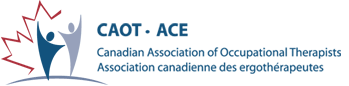 Formulaire d’autorisation de transmission d’informations à l’ACEJe, _______________________________, autorise le personnel du Département d’ergothérapie à fournir les renseignements suivants à l’Association canadienne des ergothérapeutes :code permanent;nom et prénom;adresse postale actuelle;adresse courriel de l’UQTR;numéro de téléphone;année prévue de la diplomation.Signature de l’étudiant(e)	DateSi l’adresse affichée dans le portail étudiant n’est plus en vigueur. Veuillez s’il vous plaît nous indiquer ci-dessous votre nouvelle adresse et veuillez effectuer les changements sur le portail étudiant: 